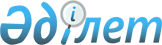 О внесении изменений и дополнения в решение маслихата от 24 декабря 2010 года № 385 "О бюджете города Лисаковска на 2011-2013 годы"Решение маслихата города Лисаковска Костанайской области от 22 июля 2011 года № 439. Зарегистрировано Управлением юстиции города Лисаковска Костанайской области 29 июля 2011 года № 9-4-188

      В соответствии с подпунктом 1) пункта 1 статьи 6 Закона Республики Казахстан от 23 января 2001 года "О местном государственном управлении и самоуправлении в Республике Казахстан", пунктом 4 статьи 2, статьями 106, 109 Бюджетного кодекса Республики Казахстан от 4 декабря 2008 года, согласно решению Костанайского областного маслихата от 15 июля 2011 года № 414 "О внесении изменений и дополнения в решение маслихата от 13 декабря 2010 года № 357 "Об областном бюджете Костанайской области на 2011-2013 годы" (зарегистрировано в Реестре государственной регистрации нормативных правовых актов за номером 3769) Лисаковский городской маслихат РЕШИЛ:



      1. Внести в решение маслихата "О бюджете города Лисаковска на 2011-2013 годы" от 24 декабря 2010 года № 385 (зарегистрировано в Реестре государственной регистрации нормативных правовых актов за номером 9-4-176, опубликовано 13, 20 января 2011 года в газете "Лисаковская новь") следующие изменения и дополнение:



      подпункты 1), 2) пункта 1 указанного решения изложить в новой редакции:



      "1) доходы – 1840679,0 тысяч тенге, в том числе по:

      налоговым поступлениям – 1603648,0 тысяч тенге;

      неналоговым поступлениям – 11868,0 тысяч тенге;

      поступлениям от продажи основного капитала – 14000,0 тысяч тенге;

      поступлениям трансфертов – 211163,0 тысячи тенге;

      2) затраты – 1987889,6 тысяч тенге;";



      пункт 4 указанного решения изложить в новой редакции:



      "4. Утвердить резерв акимата города Лисаковска на 2011 год в сумме 7139,0 тысяч тенге, в том числе:

      на неотложные затраты - 7139,0 тысяч тенге.";



      пункт 5-1 указанного решения изложить в новой редакции:



      "5-1. Учесть, что в бюджете города Лисаковска на 2011 год предусмотрены целевые текущие трансферты из республиканского бюджета, в том числе:

      на реализацию Государственной программы развития образования в Республике Казахстан на 2011-2020 годы в сумме 7497,0 тысяч тенге, в том числе:

      оснащение учебным оборудованием кабинетов физики, химии, биологии в государственных учреждениях основного среднего и общего среднего образования в сумме 4097,0 тысяч тенге,

      обеспечение оборудованием, программным обеспечением детей-инвалидов, обучающихся на дому, в сумме 3400,0 тысяч тенге;

      на реализацию государственного образовательного заказа в дошкольных организациях образования в сумме 7504,0 тысячи тенге;

      на ежемесячные выплаты денежных средств опекунам (попечителям) на содержание ребенка сироты (детей-сирот), оставшегося без попечения родителей, в сумме 19354,0 тысячи тенге;

      на развитие сети отделений дневного пребывания в медико-социальных учреждениях в сумме 13091,0 тысяча тенге;

      на поддержку частного предпринимательства в рамках программы "Дорожная карта бизнеса - 2020" в сумме 4680,0 тысяч тенге;

      на проведение противоэпизоотических мероприятий в сумме 873,0 тысячи тенге;

      на увеличение размера доплаты за квалификационную категорию, учителям школ и воспитателям дошкольных организаций образования в сумме 6216,0 тысяч тенге;

      на реализацию мероприятий Программы занятости 2020 в сумме 8946,0 тысяч тенге, в том числе:

      на создание центров занятости в сумме 6801,0 тысяча тенге,

      на частичное субсидирование заработной платы в сумме 2145,0 тысяч тенге.";



      пункт 5-2 указанного решения изложить в новой редакции:



      "5-2. Учесть, что в бюджете города Лисаковска на 2011 год предусмотрены целевые трансферты на развитие из республиканского бюджета, в том числе:

      на развитие, обустройство и (или) приобретение инженерно-коммуникационной инфраструктуры в сумме 77345,0 тысяч тенге.";



      дополнить указанное решение пунктом 5-3 следующего содержания:



      "5-3. Учесть в бюджете города Лисаковска на 2011 год трансферты в областной бюджет на компенсацию потерь областного бюджета по передаче функций государственных органов из нижестоящего уровня государственного управления в вышестоящий, в связи с упразднением ревизионных комиссий и их аппаратов районов (городов областного значения) и созданием государственного учреждения "Ревизионная комиссия по Костанайской области" в сумме 934,0 тысячи тенге.";



      приложения 1, 5 к указанному решению изложить в новой редакции согласно приложениям 1, 2 к настоящему решению.



      2. Настоящее решение вводится в действие с 1 января 2011 года.      Председатель XXII сессии

      маслихата                                 М. Кушибаева      Секретарь

      городского маслихата                       Т. Кривошея      СОГЛАСОВАНО:      Начальник государственного

      учреждения "Отдел экономики

      и бюджетного планирования

      акимата города Лисаковска"

      ____________ Н. Турлубекова

Приложение 1      

к решению маслихата   

от 22 июля 2011 года   

№ 439           Приложение 1       

к решению маслихата    

от 24 декабря 2010 года  

№ 385           Бюджет города Лисаковска на 2011 год

Приложение 2       

к решению маслихата    

от 22 июля 2011 года   

№ 439           Приложение 5       

к решению маслихата    

от 24 декабря 2010 года  

№ 385           Перечень

бюджетных программ аппаратов акима поселка,

аула (села), аульного (сельского) округа

на 2011 год
					© 2012. РГП на ПХВ «Институт законодательства и правовой информации Республики Казахстан» Министерства юстиции Республики Казахстан
				КатегорияКатегорияКатегорияКатегорияСумма,

тысяч

тенгеКлассКлассКлассСумма,

тысяч

тенгеПодклассПодклассСумма,

тысяч

тенгеНаименованиеСумма,

тысяч

тенгеI. Доходы1 840 679,01Налоговые поступления1 603 648,0101Подоходный налог563 984,01012Индивидуальный подоходный налог563 984,0103Социальный налог437 124,01031Социальный налог437 124,0104Hалоги на собственность191 533,01041Hалоги на имущество126 453,01043Земельный налог7 645,01044Hалог на транспортные средства57 435,0105Внутренние налоги на товары, работы и

услуги404 711,01052Акцизы200 937,01053Поступления за использование природных и

других ресурсов193 360,01054Сборы за ведение предпринимательской

и профессиональной деятельности10 014,01055Налог на игорный бизнес400,0108Обязательные платежи, взимаемые за

совершение юридически значимых действий и

(или) выдачу документов уполномоченными на

то государственными органами или

должностными лицами6 296,01081Государственная пошлина6 296,02Неналоговые поступления11 868,0201Доходы от государственной собственности10 427,02011Поступления части чистого дохода

государственных предприятий988,02015Доходы от аренды имущества, находящегося в

государственной собственности9 439,0202Поступления от реализации товаров (работ, услуг) государственными

учреждениями, финансируемыми из

государственного бюджета41,02021Поступления от реализации товаров (работ,

услуг) государственными учреждениями,

финансируемыми из государственного бюджета41,0206Прочие неналоговые поступления1 400,02061Прочие неналоговые поступления1 400,03Поступления от продажи основного капитала14 000,0301Продажа государственного имущества,

закрепленного за государственными

учреждениями11 000,03011Продажа государственного имущества,

закрепленного за государственными

учреждениями11 000,0303Продажа земли и нематериальных активов3 000,03031Продажа земли2 000,03032Продажа нематериальных активов1 000,04Поступления трансфертов211 163,0402Трансферты из вышестоящих органов

государственного управления211 163,04022Трансферты из областного бюджета211 163,0Функциональная группаФункциональная группаФункциональная группаФункциональная группаСумма

тысяч

тенгеФункциональная подгруппаФункциональная подгруппаФункциональная подгруппаСумма

тысяч

тенгеАдминистратор бюджетных программАдминистратор бюджетных программАдминистратор бюджетных программСумма

тысяч

тенгеПрограммаПрограммаСумма

тысяч

тенгеНаименованиеСумма

тысяч

тенгеII. Затраты1 987 889,601Государственные услуги общего характера122 720,0Представительные, исполнительные и другие

органы, выполняющие общие функции

государственного управления85 837,0112Аппарат маслихата района (города

областного значения)14 617,0001Услуги по обеспечению деятельности

маслихата района (города областного

значения)14 617,0122Аппарат акима района (города областного

значения)51 272,0001Услуги по обеспечению деятельности акима

района (города областного значения)51 272,0123Аппарат акима района в городе, города

районного значения, поселка, аула (села),

аульного (сельского) округа19 948,0001Услуги по обеспечению деятельности акима

района в городе, города районного

значения, поселка, аула (села), аульного

(сельского) округа19 823,0022Капитальные расходы государственных

органов125,0Финансовая деятельность21 242,0452Отдел финансов района (города областного

значения)21 242,0001Услуги по реализации государственной

политики в области исполнения бюджета

района (города областного значения) и

управления коммунальной собственностью

района (города областного значения)17 795,0004Организация работы по выдаче разовых

талонов и обеспечение полноты сбора сумм

от реализации разовых талонов1 605,0011Учет, хранение, оценка и реализация

имущества, поступившего в коммунальную

собственность1 360,0018Капитальные расходы государственных

органов482,0Планирование и статистическая

деятельность15 641,0453Отдел экономики и бюджетного планирования

района (города областного значения)15 641,0001Услуги по реализации государственной

политики в области формирования и

развития экономической политики, системы

государственного планирования и

управления района (города областного

значения)15 486,0004Капитальные расходы государственных

органов155,002Оборона3 082,0Военные нужды3 082,0122Аппарат акима района (города областного

значения)3 082,0005Мероприятия в рамках исполнения всеобщей

воинской обязанности3 082,003Общественный порядок, безопасность,

правовая, судебная,

уголовно-исполнительная деятельность6 767,0Правоохранительная деятельность6 767,0458Отдел жилищно-коммунального хозяйства,

пассажирского транспорта и автомобильных

дорог района (города областного значения)6 767,0021Обеспечение безопасности дорожного

движения в населенных пунктах6 767,004Образование1 016 557,0Дошкольное воспитание и обучение220 340,0123Аппарат акима района в городе, города

районного значения, поселка, аула (села),

аульного (сельского) округа16 816,0004Поддержка организаций дошкольного

воспитания и обучения16 741,0025Увеличение размера доплаты за

квалификационную категорию учителям школ

и воспитателям дошкольных организаций

образования75,0464Отдел образования района (города

областного значения)203 524,0009Обеспечение деятельности организаций

дошкольного воспитания и обучения197 383,0021Увеличение размера доплаты за

квалификационную категорию учителям школ

и воспитателям дошкольных организаций

образования6 141,0Начальное, основное среднее и общее

среднее образование743 210,0464Отдел образования района (города

областного значения)743 210,0003Общеобразовательное обучение654 837,0006Дополнительное образование для детей88 373,0Прочие услуги в области образования53 007,0464Отдел образования района (города

областного значения)41 260,0001Услуги по реализации государственной

политики на местном уровне в области

образования8 717,0005Приобретение и доставка учебников,

учебно-методических комплексов для

государственных учреждений образования

района (города областного значения)8 119,0007Проведение школьных олимпиад, внешкольных

мероприятий и конкурсов районного

(городского) масштаба1 550,0012Капитальные расходы государственных

органов120,0015Ежемесячные выплаты денежных средств

опекунам (попечителям) на содержание

ребенка сироты (детей-сирот), и ребенка

(детей), оставшегося без попечения

родителей19 354,0020Обеспечение оборудованием, программным

обеспечением детей-инвалидов, обучающихся

на дому3 400,0467Отдел строительства района (города

областного значения)11 747,0037Строительство и реконструкция объектов

образования11 747,005Здравоохранение75,0Прочие услуги в области здравоохранения75,0123Аппарат акима района в городе, города

районного значения, поселка, аула (села),

аульного (сельского) округа75,0002Организация в экстренных случаях доставки

тяжелобольных людей до ближайшей

организации здравоохранения, оказывающей

врачебную помощь75,006Социальная помощь и социальное

обеспечение125 322,0Социальная помощь92 956,0451Отдел занятости и социальных программ

района (города областного значения)92 956,0002Программа занятости19 889,0005Государственная адресная социальная

помощь5 000,0006Жилищная помощь13 185,0007Социальная помощь отдельным категориям

нуждающихся граждан по решениям местных

представительных органов12 110,0010Материальное обеспечение детей-инвалидов,

воспитывающихся и обучающихся на дому1 225,0014Оказание социальной помощи нуждающимся

гражданам на дому8 506,0015Территориальные центры социального

обслуживания пенсионеров и инвалидов17 497,0016Государственные пособия на детей до 18

лет3 828,0017Обеспечение нуждающихся инвалидов

обязательными гигиеническими

средствами и предоставление услуг

специалистами жестового языка,

индивидуальными помощниками в

соответствии с индивидуальной

программой реабилитации инвалида4 915,0023Обеспечение деятельности центров

занятости6 801,0Прочие услуги в области социальной помощи

и социального обеспечения32 366,0451Отдел занятости и социальных программ района (города областного значения)32 366,0001Услуги по реализации государственной

политики на местном уровне в области

обеспечения занятости и реализации

социальных программ для населения32 129,0011Оплата услуг по зачислению, выплате и

доставке пособий и других социальных

выплат237,007Жилищно-коммунальное хозяйство199 295,0Жилищное хозяйство87 481,0458Отдел жилищно-коммунального хозяйства,

пассажирского транспорта и автомобильных

дорог района (города областного значения)4 059,0003Организация сохранения государственного

жилищного фонда4 059,0467Отдел строительства района (города

областного значения)83 422,0003Строительство и (или) приобретение жилья

государственного коммунального жилищного

фонда6 077,0004Развитие, обустройство и (или)

приобретение инженерно-коммуникационной

инфраструктуры77 345,0Коммунальное хозяйство4 793,0458Отдел жилищно-коммунального хозяйства,

пассажирского транспорта и автомобильных

дорог района (города областного значения)2 164,0012Функционирование системы водоснабжения и

водоотведения2 164,0467Отдел строительства района (города

областного значения)2 629,0006Развитие системы водоснабжения2 629,0Благоустройство населенных пунктов107 021,0123Аппарат акима района в городе, города районного значения, поселка, аула (села), аульного (сельского) округа6 151,0008Освещение улиц населенных пунктов3 157,0009Обеспечение санитарии населенных пунктов2 195,0011Благоустройство и озеленение

населенных пунктов799,0458Отдел жилищно-коммунального хозяйства, пассажирского транспорта и автомобильных дорог района (города областного значения)84 638,0015Освещение улиц в населенных пунктах14 057,0016Обеспечение санитарии населенных пунктов18 511,0017Содержание мест захоронений и захоронение безродных297,0018Благоустройство и озеленение населенных

пунктов51 773,0467Отдел строительства района (города

областного значения)16 232,0007Развитие благоустройства городов и

населенных пунктов16 232,008Культура, спорт, туризм информационное

пространство119 588,0Деятельность в области культуры41 578,0123Аппарат акима района в городе,

города районного значения, поселка, аула

(села), аульного (сельского) округа7 564,0006Поддержка культурно-досуговой работы на

местном уровне7 564,0455Отдел культуры и развития языков района

(города областного значения)34 014,0003Поддержка культурно-досуговой работы34 014,0Спорт12 720,0465Отдел физической культуры и спорта района

(города областного значения)12 720,0005Развитие массового спорта и национальных

видов спорта3 717,0006Проведение спортивных соревнований на

районном (города областного значения)

уровне2 980,0007Подготовка и участие членов сборных

команд района (города областного

значения) по различным видам спорта на

областных спортивных соревнованиях6 023,0Информационное пространство44 721,0455Отдел культуры и развития языков района

(города областного значения)24 884,0006Функционирование районных (городских)

библиотек23 903,0007Развитие государственного языка и других

языков народа Казахстана981,0456Отдел внутренней политики района (города

областного значения)19 837,0002Услуги по проведению государственной

информационной политики через газеты и

журналы3 769,0005Услуги по проведению государственной

информационной политики через

телерадиовещание16 068,0Прочие услуги по организации культуры,

спорта, туризма и информационного

пространства20 569,0455Отдел культуры и развития языков района

(города областного значения)5 588,0001Услуги по реализации государственной

политики на местном уровне в области

развития языков и культуры5 588,0456Отдел внутренней политики района (города

областного значения)9 184,0001Услуги по реализации государственной

политики на местном уровне в области

информации, укрепления государственности

и формирования социального оптимизма

граждан6 444,0003Реализация региональных программ в сфере

молодежной политики2 576,0006Капитальные расходы государственных

органов164,0465Отдел физической культуры и спорта района

(города областного значения)5 797,0001Услуги по реализации государственной

политики на местном уровне в сфере

физической культуры и спорта5 282,0004Капитальные расходы государственных

органов515,009Топливно-энергетический комплекс и

недропользование5 079,0Прочие услуги в области

топливно-энергетического комплекса и

недропользования5 079,0458Отдел жилищно-коммунального хозяйства,

пассажирского транспорта и автомобильных

дорог района (города областного значения)4 980,0019Развитие теплоэнергетической системы4 980,0467Отдел строительства района (города

областного значения)99,0009Развитие теплоэнергетической системы99,010Сельское, водное, лесное, рыбное

хозяйство, особо охраняемые природные

территории, охрана окружающей среды и

животного мира, земельные отношения16 505,0Сельское хозяйство9 862,0474Отдел сельского хозяйства и ветеринарии

района (города областного значения)9 862,0001Услуги по реализации государственной

политики на местном уровне в сфере

сельского хозяйства и ветеринарии6 235,0005Обеспечение функционирования

скотомогильников (биотермических ям)2 348,0007Организация отлова и уничтожения бродячих

собак и кошек1 279,0Земельные отношения5 770,0463Отдел земельных отношений района (города

областного значения)5 770,0001Услуги по реализации государственной

политики в области регулирования

земельных отношений на территории района

(города областного значения)5 770,0Прочие услуги в области сельского,

водного, лесного, рыбного хозяйства,

охраны окружающей среды и земельных

отношений873,0474Отдел сельского хозяйства и ветеринарии

района (города областного значения)873,0013Проведение противоэпизоотических

мероприятий873,011Промышленность, архитектурная,

градостроительная и строительная

деятельность14 427,0Архитектурная, градостроительная и

строительная деятельность14 427,0467Отдел строительства района (города

областного значения)7 598,0001Услуги по реализации государственной

политики на местном уровне в области

строительства7 232,0017Капитальные расходы государственных

органов366,0468Отдел архитектуры и градостроительства

района (города областного значения)6 829,0001Услуги по реализации государственной

политики в области  архитектуры и

градостроительства на местном уровне6 414,0003Разработка схем градостроительного

развития территории района и генеральных

планов населенных пунктов365,0004Капитальные расходы государственных

органов50,012Транспорт и коммуникации136 885,0Автомобильный транспорт136 885,0123Аппарат акима района в городе, города

районного значения, поселка, аула (села),

аульного (сельского) округа3 187,0013Обеспечение функционирования

автомобильных дорог в городах районного

значения, поселках, аулах (селах),

аульных (сельских) округах3 187,0458Отдел жилищно-коммунального хозяйства,

пассажирского транспорта и автомобильных

дорог района (города областного значения)133 698,0022Развитие транспортной инфраструктуры50 000,0023Обеспечение функционирования

автомобильных дорог83 698,013Прочие27 040,0Поддержка предпринимательской

деятельности и защита конкуренции6 928,0469Отдел предпринимательства района (города

областного значения)6 928,0001Услуги по реализации государственной

политики на местном уровне в области

развития предпринимательства и

промышленности5 497,0003Поддержка предпринимательской

деятельности1 431,0Прочие20 112,0451Отдел занятости и социальных программ района (города областного значения)4 680,0022Поддержка частного предпринимательства в

рамках программы "Дорожная карта бизнеса

- 2020"4 680,0452Отдел финансов района (города областного

значения)7 139,0012Резерв местного исполнительного органа

района (города областного значения)7 139,0458Отдел жилищно-коммунального хозяйства,

пассажирского транспорта и автомобильных

дорог района (города областного значения)8 293,0001Услуги по реализации государственной политики на местном уровне в области

жилищно-коммунального хозяйства,

пассажирского транспорта и автомобильных

дорог8 122,0013Капитальные расходы государственных

органов171,015Трансферты194 547,6Трансферты194 547,6452Отдел финансов района (города областного

значения)194 547,6006Возврат неиспользованных

(недоиспользованных) целевых трансфертов540,6007Бюджетные изъятия193 073,0024Целевые текущие трансферты в вышестоящие

бюджеты в связи с передачей функций

государственных органов из нижестоящего

уровня государственного управления в

вышестоящий934,0IV. Сальдо по операциям с финансовыми

активами13 700,0Приобретение финансовых активов13 700,013Прочие13 700,0Прочие13 700,0452Отдел финансов района (города областного

значения)13 700,0014Формирование или увеличение уставного

капитала юридических лиц13 700,0V. Дефицит (профицит) бюджета-160 910,6VI. Финансирование дефицита

(использование профицита) бюджета160 910,6КатегорияКатегорияКатегорияКатегорияСумма,

тысяч

тенгеКлассКлассКлассСумма,

тысяч

тенгеПодклассПодклассСумма,

тысяч

тенгеНаименованиеСумма,

тысяч

тенге08Используемые остатки бюджетных средств160 910,601Остатки бюджетных средств160 910,61Свободные остатки бюджетных средств160 910,6Функциональная группаФункциональная группаФункциональная группаФункциональная группаФункциональная группаСумма,

тысяч

тенгеФункциональная подгруппаФункциональная подгруппаФункциональная подгруппаФункциональная подгруппаСумма,

тысяч

тенгеАдминистратор бюджетных программАдминистратор бюджетных программАдминистратор бюджетных программСумма,

тысяч

тенгеПрограммаПрограммаСумма,

тысяч

тенгеНаименованиеНаименованиеСумма,

тысяч

тенгеГосударственное учреждение "Аппарат акима

поселка Октябрьский"Государственное учреждение "Аппарат акима

поселка Октябрьский"Государственное учреждение "Аппарат акима

поселка Октябрьский"Государственное учреждение "Аппарат акима

поселка Октябрьский"Государственное учреждение "Аппарат акима

поселка Октябрьский"45 540,001Государственные услуги общего

характера12 632,01Представительные, исполнительные и

другие органы, выполняющие общие

функции государственного

управления12 632,0123Аппарат акима района в

городе, города районного

значения, поселка, аула

(села), аульного

(сельского) округа12 632,0001Услуги по обеспечению

деятельности акима района в

городе, города районного

значения, поселка, аула

(села), аульного

(сельского) округа12 507,0022Капитальные расходы

государственных органов125,004Образование16 816,01Дошкольное воспитание и

обучение16 816,0123Аппарат акима района в

городе, города районного

значения, поселка, аула

(села), аульного

(сельского) округа16 816,0004Поддержка организаций

дошкольного воспитания и

обучения16 741,0025Увеличение размера доплаты

за квалификационную

категорию учителям школ и

воспитателям дошкольных

организаций образования75,007Жилищно-коммунальное

хозяйство5 406,03Благоустройство населенных

пунктов5 406,0123Аппарат акима района в городе,

города районного значения,

поселка, аула (села), аульного

(сельского) округа5 406,0008Освещение улиц населенных пунктов3 079,0009Обеспечение санитарии населенных

пунктов1 528,0011Благоустройство и озеленение

населенных пунктов799,008Культура, спорт, туризм и

информационное пространство7 564,01Деятельность в области культуры7 564,0123Аппарат акима района в городе,

города районного значения,

поселка, аула (села), аульного

(сельского) округа7 564,0006Поддержка культурно-досуговой

работы на местном уровне7 564,012Транспорт и коммуникации3 122,01Автомобильный транспорт3 122,0123Аппарат акима района в городе,

города районного значения,

поселка, аула (села), аульного

(сельского) округа3 122,0013Обеспечение функционирования

автомобильных дорог в городах

районного значения, поселках,

аулах (селах), аульных (сельских)

округах3 122,0Государственное учреждение "Аппарат акима

села Красногорское"Государственное учреждение "Аппарат акима

села Красногорское"Государственное учреждение "Аппарат акима

села Красногорское"Государственное учреждение "Аппарат акима

села Красногорское"Государственное учреждение "Аппарат акима

села Красногорское"8 201,001Государственные услуги общего

характера7 316,01Представительные, исполнительные и

другие органы, выполняющие общие

функции государственного

управления7 316,0123Аппарат акима района в

городе, города районного

значения, поселка, аула

(села), аульного

(сельского) округа7 316,0001Услуги по обеспечению деятельности

акима района в городе, города

районного значения, поселка, аула

(села), аульного (сельского

округа7 316,005Здравоохранение75,09Прочие услуги в области

здравоохранения75,0123Аппарат акима района в городе, города районного значения, поселка, аула (села), аульного

(сельского) округа75,0002Организация в экстренных

случаях доставки тяжелобольных людей до ближайшей организации

здравоохранения, оказывающей

врачебную помощь75,007Жилищно-коммунальное

хозяйство745,03Благоустройство населенных

пунктов745,0123Аппарат акима района в городе,

города районного значения,

поселка, аула (села), аульного

(сельского) округа745,0008Освещение улиц населенных

пунктов78,0009Обеспечение санитарии

населенных пунктов667,012Транспорт и коммуникации65,01Автомобильный транспорт65,0123Аппарат акима района в городе,

города районного значения,

поселка, аула (села), аульного

(сельского) округа65,0013Обеспечение функционирования

автомобильных дорог в

городах районного значения,

поселках, аулах (селах),

аульных (сельских) округах65,0